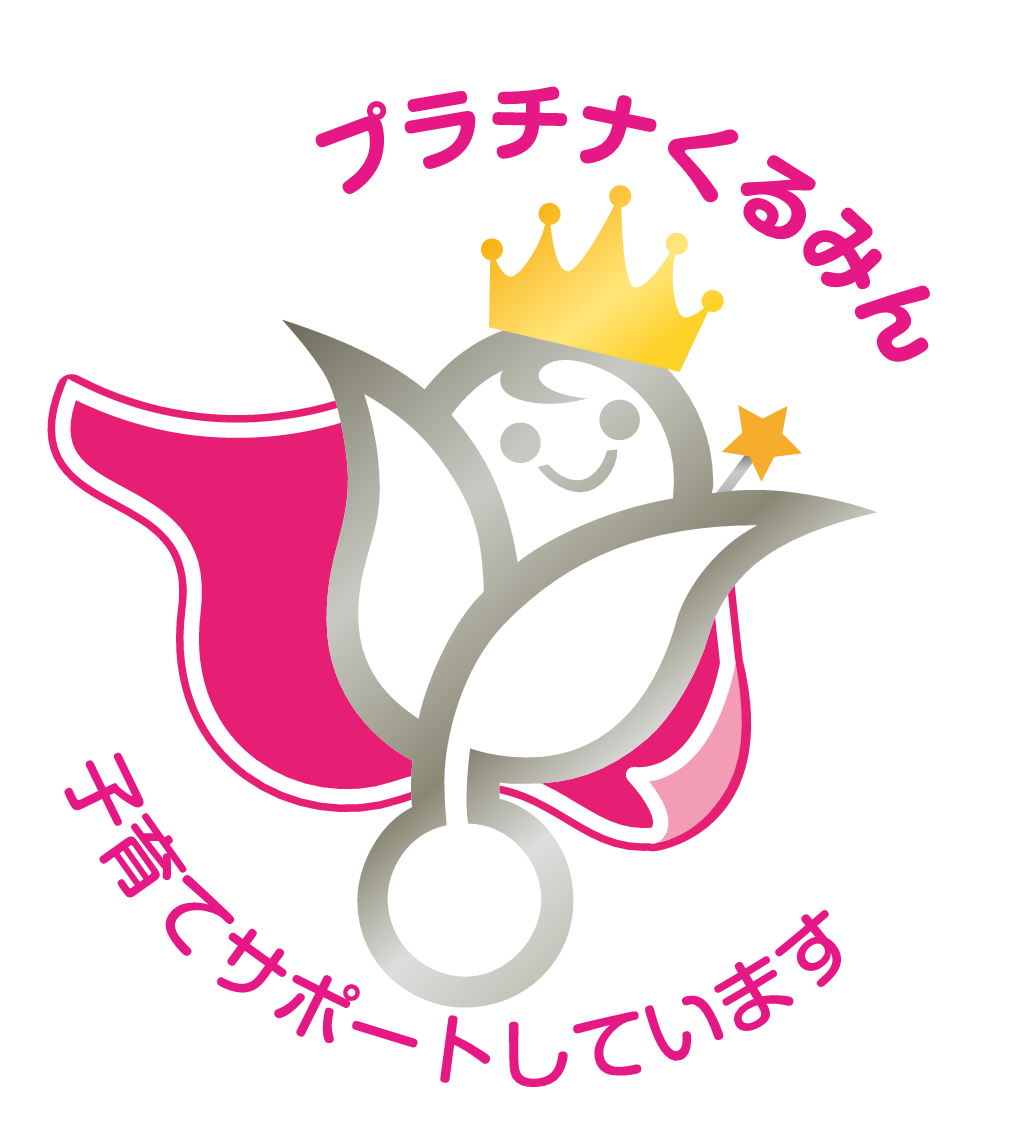 　○計画期間　　平成27年4月1日　～　平成29年3月31日　○行動計画の主な内容　　・計画期間中の男性行員等の育児休業取得率：１３％以上　　・計画期間中の女性行員等の育児休業取得率：７５％以上　　・計画期間中の年次有給休暇取得率：５０％以上